Iceni Christmas Choir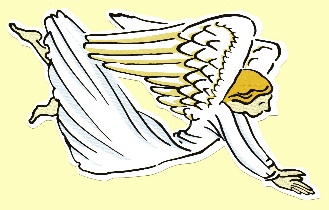 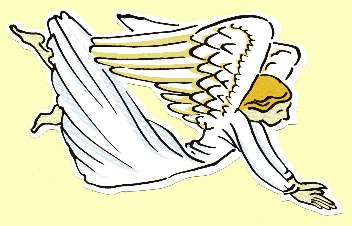 Service of Celebration of Readings and Carols Binham Priory Monday 21st Dec. at 6.30pmIf Covid precautions permit it is hoped to hold this service.  The congregation numbers will be very limited, masks must be worn and social distancing observed .Seating will be based on pre-booked allocation with all attendance names and contact numbers recordedApply by email only by Saturday 12th Dec. to;   davidfrost226@btinternet.com